Congressional Feedback Form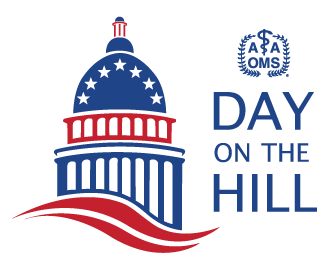 2024 AAOMS Day on the HillPlease email the completed form to Paula Kantas at pkantas@aaoms.org. Your Name: State: State: Elected Official’s Name: Elected Official’s Name: Who did you meet with? Who did you meet with? Who did you meet with? Who did you meet with?   Elected Official  Elected Official  Legis. Aide(s)  Legis. Aide(s)  BothLegislative Aide’s Name(s):Legislative Aide’s Name(s):Legislative Aide’s Name(s):Student Loan Repayment ReformStudent Loan Repayment ReformStudent Loan Repayment ReformStudent Loan Repayment ReformStudent Loan Repayment ReformStudent Loan Repayment ReformStudent Loan Repayment ReformWas the lawmaker supportive of AAOMS’s position?  Highly Supportive  Supportive  Not Supportive  Not Supportive  Undecided  UndecidedHouse – Is the legislator interested in cosponsoring theResident Education Deferred Interest (REDI) Act?House – Is the legislator interested in cosponsoring theResident Education Deferred Interest (REDI) Act?House – Is the legislator interested in cosponsoring theResident Education Deferred Interest (REDI) Act?  Yes  No  No  MaybeSenate – Is the legislator interested in cosponsoring theResident Education Deferred Interest (REDI) Act?Senate – Is the legislator interested in cosponsoring theResident Education Deferred Interest (REDI) Act?Senate – Is the legislator interested in cosponsoring theResident Education Deferred Interest (REDI) Act?  Yes  No  No  MaybeAny other comments or follow-up needed? Any other comments or follow-up needed? Any other comments or follow-up needed? Any other comments or follow-up needed? Any other comments or follow-up needed? Any other comments or follow-up needed? Any other comments or follow-up needed? Craniofacial AnomaliesCraniofacial AnomaliesCraniofacial AnomaliesCraniofacial AnomaliesCraniofacial AnomaliesCraniofacial AnomaliesCraniofacial AnomaliesWas the lawmaker supportive of AAOMS’s position?  Highly Supportive  Supportive  Not Supportive  Not Supportive  Undecided  UndecidedHouse – Is the legislator interested in cosponsoring the Ensuring Lasting Smiles Act?        House – Is the legislator interested in cosponsoring the Ensuring Lasting Smiles Act?        House – Is the legislator interested in cosponsoring the Ensuring Lasting Smiles Act?        Senate – Is the legislator interested in cosponsoring             the Ensuring Lasting Smiles Act? Senate – Is the legislator interested in cosponsoring             the Ensuring Lasting Smiles Act? Senate – Is the legislator interested in cosponsoring             the Ensuring Lasting Smiles Act?   Yes  No  No  MaybeAny other comments or follow-up needed? Any other comments or follow-up needed? Any other comments or follow-up needed? Any other comments or follow-up needed? Any other comments or follow-up needed? Any other comments or follow-up needed? Any other comments or follow-up needed? Drug and Supply ShortagesDrug and Supply ShortagesDrug and Supply ShortagesDrug and Supply ShortagesDrug and Supply ShortagesDrug and Supply ShortagesDrug and Supply ShortagesDrug and Supply ShortagesDrug and Supply ShortagesWas the lawmaker supportive of AAOMS’s position? Highly Supportive Highly Supportive  Supportive  Supportive  Not Supportive  Not Supportive  Not Supportive  UndecidedHouse – Is the legislator interested in cosponsoring HR 6802?        House – Is the legislator interested in cosponsoring HR 6802?          Yes  Yes  No  No  Maybe  Maybe  MaybeSenate – Is the legislator interested in cosponsoring S 2510? Senate – Is the legislator interested in cosponsoring S 2510?   Yes  Yes  No  No  No  Maybe  MaybeAny other comments or follow-up needed? Any other comments or follow-up needed? Any other comments or follow-up needed? Any other comments or follow-up needed? Any other comments or follow-up needed? Any other comments or follow-up needed? Any other comments or follow-up needed? Any other comments or follow-up needed? Any other comments or follow-up needed? Grassroots/Political ActionGrassroots/Political ActionGrassroots/Political ActionAre you willing to serve as a key contact in your state and congressional district for legislative issues?   Yes  NoAre you willing to deliver an OMSPAC check to this electoral candidate if he/she meets OMSPAC selection criteria for the specialty’s political support?    Yes  No